ORDIN nr. 57 din 10 februarie 2023 privind aprobarea modelelor cererilor de plată pentru intervenţia DR-06 - Bunăstarea animalelor din cadrul Planului strategic PAC 2023-2027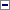 Având în vedere Referatul de aprobare nr. 4.488 din 9.02.2023 al Agenţiei de Plăţi şi Intervenţie pentru Agricultură,ţinând seama de prevederile:- Regulamentului (UE) 2021/2.115 al Parlamentului European şi al Consiliului din 2 decembrie 2021 de stabilire a normelor privind sprijinul pentru planurile strategice care urmează a fi elaborate de statele membre în cadrul politicii agricole comune (planurile strategice PAC) şi finanţate de Fondul european de garantare agricolă (FEGA) şi de Fondul european agricol pentru dezvoltare rurală (FEADR) şi de abrogare a Regulamentelor (UE) nr. 1.305/2013 şi (UE) nr. 1.307/2013;- Regulamentului (UE) 2021/2.116 al Parlamentului European şi al Consiliului din 2 decembrie 2021 privind finanţarea, gestionarea şi monitorizarea politicii agricole comune şi de abrogare a Regulamentului (UE) nr. 1.306/2013;- Regulamentului de punere în aplicare (UE) 2022/1.173 al Comisiei din 31 mai 2022 de stabilire a normelor de aplicare a Regulamentului (UE) 2021/2.116 al Parlamentului European şi al Consiliului în ceea ce priveşte sistemul integrat de administrare şi control din cadrul politicii agricole comune;- Regulamentului delegat (UE) 2022/1.172 al Comisiei din 4 mai 2022 de completare a Regulamentului (UE) 2021/2.116 al Parlamentului European şi al Consiliului în ceea ce priveşte sistemul integrat de administrare şi control din cadrul politicii agricole comune şi aplicarea şi calcularea sancţiunilor administrative aferente condiţionalităţii;- Planului strategic PAC 2023-2027 al României, aprobat prin Decizia de punere în aplicare a Comisiei Europene nr. C(2022) 8.783 din 7 decembrie 2022;- Ordinului ministrului agriculturii şi dezvoltării rurale nr. 55/2023*) privind implementarea intervenţiei DR 06 Bunăstarea animalelor din Planul strategic PAC 2023-2027;____*)Ordinul ministrului agriculturii şi dezvoltării rurale nr. 55/2023 nu a fost publicat în Monitorul Oficial al României, Partea I.- Legii nr. 1/2004 privind înfiinţarea, organizarea şi funcţionarea Agenţiei de Plăţi şi Intervenţie pentru Agricultură, cu modificările şi completările ulterioare;- Ordonanţei de urgenţă a Guvernului nr. 41/2014 privind înfiinţarea, organizarea şi funcţionarea Agenţiei pentru Finanţarea Investiţiilor Rurale, prin reorganizarea Agenţiei de Plăţi pentru Dezvoltare Rurală şi Pescuit, aprobată prin Legea nr. 43/2015 cu modificările ulterioare;- Hotărârii Guvernului nr. 1.570/2022 privind stabilirea cadrului general de implementare a intervenţiilor specifice dezvoltării rurale cuprinse în Planul strategic PAC 2023-2027,În temeiul:- art. 57 alin. (1) din Ordonanţa de urgenţă a Guvernului nr. 57/2019 privind Codul administrativ, cu modificările şi completările ulterioare;- art. 9 alin. (5) şi (6) din Hotărârea Guvernului nr. 30/2017 privind organizarea şi funcţionarea Ministerului Agriculturii şi Dezvoltării Rurale, precum şi pentru modificarea art. 6 alin. (6) din Hotărârea Guvernului nr. 1.186/2014 privind organizarea şi funcţionarea Autorităţii pentru Administrarea Sistemului Naţional Antigrindină şi de Creştere a Precipitaţiilor, cu modificările şi completările ulterioare,ministrul agriculturii şi dezvoltării rurale emite prezentul ordin.Art. 1Se aprobă modelul Cererii de plată pentru intervenţia DR-06 - Bunăstarea animalelor, Pachet a) - Plăţi în favoarea bunăstării porcinelor din cadrul Planului strategic PAC 2023-2027, prevăzut în anexa nr. 1 la prezentul ordin.Art. 2Se aprobă modelul Cererii de plată pentru intervenţia DR-06 - Bunăstarea animalelor, Pachet b) - Plăţi în favoarea bunăstării păsărilor din cadrul Planului strategic PAC 2023-2027, prevăzut în anexa nr. 2 la prezentul ordin.Art. 3Solicitanţii intervenţiei DR-06 - Bunăstarea animalelor, Pachet a) - Plăţi în favoarea bunăstării porcinelor şi Pachet b) - Plăţi în favoarea bunăstării păsărilor pot depune cererile prevăzute la art. 1 şi 2 la centrul judeţean al Agenţiei de Plăţi şi Intervenţie pentru Agricultură, respectiv al municipiului Bucureşti pe a cărui rază teritorială se află sediul social al solicitanţilor, în perioada 27 februarie-24 martie 2023.Art. 4Anexele nr. 1 şi 2**) fac parte integrantă din prezentul ordin.___**)Anexele 1 şi 2 se publică în Monitorul Oficial al României, Partea I, nr. 133 bis, care se poate achiziţiona de la Centrul pentru relaţii cu publicul din şos. Panduri nr. 1, bl. P33, parter, sectorul 5, Bucureşti.Art. 5Prezentul ordin se publică în Monitorul Oficial al României, Partea I.-****-Publicat în Monitorul Oficial cu numărul 133 din data de 16 februarie 2023Ministrul agriculturii şi dezvoltării rurale,Petre Daea